МУНИЦИПАЛЬНОЕ БЮДЖЕТНОЕ ОБЩЕОБРАЗОВАТЕЛЬНОЕ УЧРЕЖДЕНИЕ КУДИНОВСКАЯ СРЕДНЯЯ.ОБЩЕОБРАЗОВАТЕЛЬНАЯ ШКОЛА(Ростовская область ,Багаевский район, хутор Кудинов, улица Школьная 95)«Утверждаю» Директор МБОУ Кудиновская C01IIот 31.08.2022Петриченко Н.Н.ТОЧКА |ГР0СТАРабочая программа центра образования естественно-научнойнаправленности «Точка роста»I по биологии 5 классабазовый уровеньКоличество часов за год: 33 часа
Количество часов в неделю: 1 часУчитель биологии первой!категории - Швыдкая Наталья НиколаевнаРабочая программа разработана на основе примерной программы основного общего образования МБОУ Кудиновской СОШ
по биологии	к учебнику для i5 класса, составитель И.Н.Пономарева, Николаев И.В.Издательство «Просвещение».Методические рекомендации к учебнику авторские .2022-2023 учебный год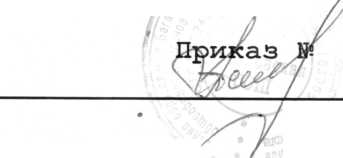 